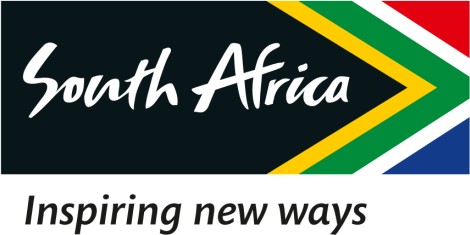 10 February 2023EXTRACT OF THE DRAFT MINUTES OF THE SPECIAL BOARD MEETING OF THE SOUTH AFRICAN TOURISM, HELD ON 10 FEBRUARY 20232.6	Appointment of Makhubela Attorneys	 RESOLVED that:Resolution Number: 10/02/23 – BOARD-043 RESOLVED that:	The Acting Chief Executive Officer is hereby mandated to establish whether Makhubela Attorneys resided on any national supplier database, to institute section 110 as a legal basis to engage Makhubela Attorneys to investigate alleged irregularities and mismanagement at SAT.Certified a true extract of the Minutes.									10 February 2023____________________					______________Dr. T Botha							DateChairperson of the Board